АДМИНИСТРАЦИЯЗАКРЫТОГО АДМИНИСТРАТИВНО-ТЕРРИТОРИАЛЬНОГО ОБРАЗОВАНИЯ СОЛНЕЧНЫЙПОСТАНОВЛЕНИЕО проведении аукциона на право заключения Договора аренды 
муниципального нежилого помещенияВ соответствии со статьей 17.1 Федерального закона от 26.07.2006 № 135-ФЗ «О защите конкуренции», приказом Федеральной антимонопольной службы Российской Федерации от 10 февраля 2010 года №67 «О порядке проведения конкурсов и аукционов на право заключения договоров аренды, договоров безвозмездного пользования, договоров доверительного управления имуществом, иных договоров, предусматривающих переход прав в отношении государственного или муниципального имущества, и перечня видов имущества в отношении которого заключение указанных договоров может осуществляться путем проведения торгов в форме конкурса», на основании Отчета № 07/05-20ю от 06.05.2020 года  об определении рыночной стоимости арендной платы (эксперт-оценщик Ким Н.В.), администрация ЗАТО Солнечный ПОСТАНОВЛЯЕТ:Провести аукцион на право заключения договора аренды нежилого помещения по адресу: Тверская область, ЗАТО Солнечный, ул. Новая, д. 54, помещение №2, площадью 39,3 кв. м., с кадастровым номером 69:50:0011101:196, для использования в целях – торговля продовольственными товарами и оказание услуг общественного питания.Определить организатором аукциона - Муниципальное казенное образовательное учреждение дополнительного образования детей Детско-юношеская спортивная школа ЗАТО Солнечный (Гусаров А.П.).МКОУ ДО ДЮСШ ЗАТО Солнечный (Гусаров А.П.) в срок до 22 мая 2020 года:- создать комиссию по проведению аукциона;- определить начальную (минимальную) цену договора аренды;- утвердить проект договора аренды;- утвердить документацию об аукционе;- определить условия аукциона и их изменение.Осуществление функций по разработке документации об аукционе, опубликованию и размещению извещения о проведении аукциона возложить на администрацию ЗАТО Солнечный.Извещение о проведении аукциона разместить на официальном сайте торгов, официальном сайте администрации ЗАТО Солнечный.  Контроль за исполнением настоящего постановления возложить на заместителя главы администрации ЗАТО Солнечный Балагаеву Л.А. Глава администрацииЗАТО Солнечный 			                                                       В.А. Петров12.05.2020                                                           ЗАТО Солнечный№     66      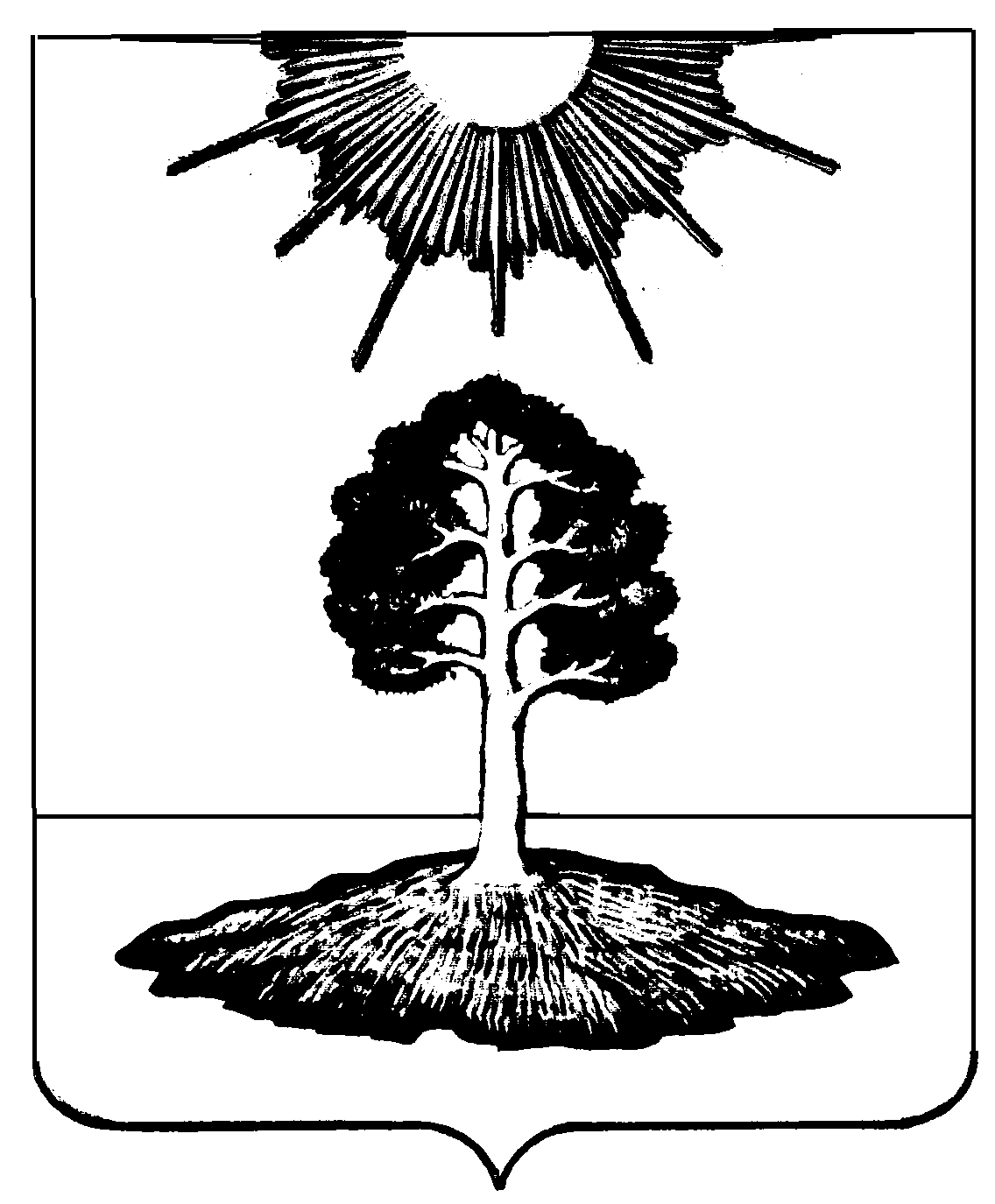 